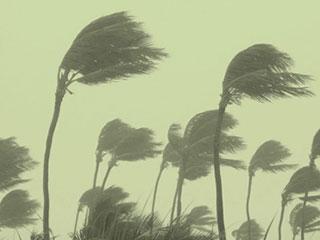 Extreme eventsThe number of record high temperature events in the United States has been increasing, while the number of record low temperature events has been decreasing, since 1950. The U.S. has also witnessed increasing numbers of intense rainfall events.12Precipitation Measurement Missions: Science/ Climate ChangeDescribe climate change.Why is a warming planet likely to change weather patterns?Take the precipitation quiz. What is the most interesting thing that you learned?